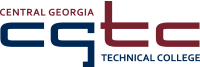 Position AnnouncementOctober 2017Position:	Maintenance Technician			Status:		FulltimeApplication Deadline:	October 31, 2017Position Summary:The Maintenance Technician is responsible for performing skilled and semi-skilled work associated with the maintenance and repair of the college’s facilities and grounds. Maintains qualifications for employment as described by the Technical College System of Georgia (TCSG) Policy Manual and accreditation standards. Follows rules and regulations as described by the TCSG Policy Manual and other policies and procedures established by the institution. Position may require travel within the college’s service area and other travel as needed.Major Responsibilities may include, but are not limited to:Install, maintain, or repair electrical systems and associated hardwareInstall, maintain, or repair and renovate plumbing hardwareAssists with renovation projects as assignedAssists with carpentry projectsParticipates in the repair and maintenance of college equipment and vehiclesParticipates in grounds maintenance activities, including installation and maintaining landscaping, applying herbicides and pesticides, and maintaining parking lotsUses and maintains a variety of tools, materials and equipmentMaintains required records and logsMaintains fire alarms, sprinkler and security systemsResponds to emergency requests for repairsJob Competencies:Knowledge of the tools, equipment, materials and practices of building and grounds maintenanceKnowledge of safety policies and proceduresKnowledge of plumbing, electrical, and HVAC system maintenance and repairSkilled in the operation of computers and job related softwareSkilled in interpersonal relations and in dealing with the publicOral and written communication skillsAbility to lift, push and carry heavy itemsAbility to read, interpret and apply construction plans, specifications and blueprintsProjected Work Hours/Location:   This position will be assigned to the Warner Robins campus and will require travel within the college’s service area and other travel as needed.  Work schedule of 7:00 a.m. to 4:00 p.m. Monday through Friday.  Position may require a flexible schedule to include day/evening or weekend hours to meet the needs of the department.Minimum Qualifications:High School Diploma or GED1 year documented experience in a skilled trade (electrical, carpentry, plumbing) or building maintenancePreferred Qualifications, in addition to minimum qualifications:Documented work experience in post-secondary facilities maintenance Salary / Benefits:Gross annual salary of $24,600.00.  This is a 12-month position and is eligible for state benefits to include retirement, insurance, leave accrual and holiday pay.  CGTC is a member of Teachers Retirement System of Georgia (TRS) and Employees Retirement System of Georgia (ERS).Application Procedure:All applications and supporting documents must be submitted online by the posted deadline via the Central Georgia Technical College Job Center.  A completed application packet consists of the following:A completed CGTC online applicationCurrent Resume or CV that outlines qualifications that demonstrates the applicant meets the minimum qualifications and if applicable, the preferred qualifications of the positionPostsecondary transcripts that demonstrate the applicant meets the educational minimum requirements and, if applicable, the preferred educational requirementsPositions requiring a High School Diploma or GED as a minimum qualification do not have to submit transcript documentation as part of the application processNon-photo license(s) and/or certification(s) which fulfill the requirements of the positionUnofficial transcripts are accepted to the extent that they indicate that the degree or credential was earned/conferred; grade reports and diploma copies are not accepted in lieu of transcripts.  Educational credentials, degrees, or coursework cannot be considered without transcripts.  Incomplete application packets at the time of the position closing may not be considered. It is the responsibility of the applicant to obtain and upload the application documentation by the stated deadline.  For more information, please contact the Human Resources Office at 478 757 3449 or 478-218-3700.All applicants are subject to the following applicable pre-employment screenings: Central Georgia Technical College does not discriminate on the basis of race, color, creed, national or ethnic origin, gender, religion, disability, age, disabled veteran, veteran of the Vietnam Era, or citizenship status (except in those special circumstances permitted or mandated by law). The Title IX/Section 504/ADA Coordinator for CGTC nondiscrimination policies is Cathy Johnson, Executive Director of Conduct, Appeals & Compliance; Room A136, 80 Cohen Walker Drive, Warner Robins, GA 31088; Phone: (478) 218-3309; Email: cajohnson@centralgatech.eduAll application materials are subject to the Georgia Open Records Act O. C. G. A. §50-18-70.Criminal History Records Motor Vehicle Records Employment ReferencesPre-Employment Drug TestFingerprint Records Credit History RecordsPsychological ScreeningMedical Examination